PROFILE DETAILSRESEARCH AREA  Chemical Reaction EngineeringBioprocess PrinciplesMass TransferEnvironmental EngineeringMolecular Simulation & DockingDr. M.Srividhya, M.E.,Ph.D.,Assistant Professor,                                                    Department of Chemical Engineering,Sri Venkateswara College of Engineering, Sriperumbudur - 602117.Email: msrividhya@svce.ac.in                                                 Anna University - Supervisor Recognition - Reference Number:3150017Ph.D :Vellore Institute of Technology, Vellore M.E :Annamalai University, ChidambaramB.Tech:E.G.S.Pillay Engineering College, NagapattinamTeaching Experience:12 Years 2 MonthsInternational Journal Publication:10Scopus Journal Publication:6Books Published with ISBN:2Guest Lectures delivered:2Editorial Board Member:1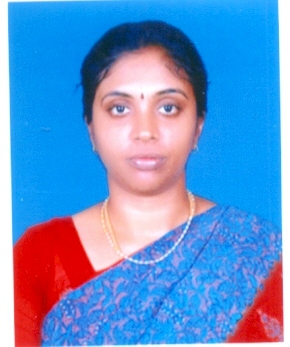 